Герои России:ОЛОВАРЕНКО ВАЛЕРИЙ ЛЕОНИДОВИЧ (15 декабря 1969 — 9 апреля 1993) — командир танкового взвода танкового батальона 149-го Гвардейского мотострелкового полка 201-й дважды Краснознамённой Гатчинской мотострелковой дивизии в городе Куляб республика Таджикистан, гвардии лейтенант. Первый военнослужащий Сухопутных Войск РФ удостоенный звания Герой Российской Федерации.Родился 15 февраля 1969 года в семье офицера. Русский. Окончил среднюю школу. В 1991 году окончил Ульяновское высшее военное танковое командное училище. Проходил службу в составе 201-й мотострелковой дивизии, в 149 гв. мсп. группы российских войск в Таджикистане с мая 1992 года.В республике второй год бушевала жестокая гражданская война, где тесно переплелись межнациональные, клановые, сепаратистские и религиозные мотивы. Проще говоря, все воевали против всех. Среди этого хаоса и кровопролития только российские военные части были островками безопасности, к которым стремились все желающие найти защиту. Правда, среди тех кто искал у российских военнослужащих защиты, было множество как сейчас говорят сторонников "вахабиттов", которым был не нужен мир в республике. "Западные демократии" спокойно взирали на набирающую обороты гражданскую войну, не пытаясь даже предпринять хотя бы гуманитарные мероприятия, но зато исправно публиковали ноты протеста против "вмешательства российских войск во внутренние дела Таджикистана". Танковый взвод лейтенанта Оловаренко, с другими подразделениями 149 полка, в 1992 году свыше двух месяцев оборонял от исламских боевиков Нурекскую ГЭС. Когда там удалось нанести им тяжелые поражения и заставить отступать в горы, часть пехотного батальона, разведрота и танкисты были переброшены туда же - на Тавильдарский золотой рудник. В одном из боев в ноябре 1992 года лейтенант Оловаренко огнем танкового вооружения истребил свыше 50 боевиков, отразив нападение на российский военный объект. За что, некоторые из полевых командиров записали его в личные враги.В бою 9 апреля 1993 года свыше 100 боевиков окружили 15 российскую погранзаставу "Шагон". Во главе бронегруппы лейтенант Оловаренко выдвинулся на помощь пограничникам и вступил в неравный бой. Метким огнем и маневром танкисты сорвали атаку боевиков. Но не было возможности пробиться вдоль Пянджа непосредственно к заставе из-за минного поля предварительно установленного "духами". За командира головного танка сел комбат, за наводчика – замполит, а вместо механика-водителя лейтенант Оловаренко… Закрыли люки по боевому и двинулись вперёд. Т-80 на входе в ущелье в сторону 15 погранзаставы подорвался на управляемом фугасе. И взрыв прогремел под днищем… От взрыва донная броня вогнулась почти на полметра, прямо под механником-водителем. Башенные люки открылись не скоро – лишь тогда, когда контуженные комбат со своим заместителем смогли осознать, что с ними произошло. Но обстрела не было. Была тишина, которую они, размазывая кровь из ушей, уже не слышали. Офицеры сидели на обочине, видя как в тумане бегущих к ним контрактников мотострелкового батальона. И только сейчас осознали, что их должно было быть больше. На одного. На лейтенанта Валеру Оловаренко.«Духи» рассчитали правильно: фугас, расположенный под днищем танка, должен был заставить сдетонировать боекомплект. Экипаж же в полном составе превратился бы в пыль. Но лейтенант сумел остановить подорванный танк на полметра раньше. И принял фугас, направленный под башню с БК, на нос танка, на себя…Разобрав боеукладку, танкисты вытащили тело лейтенанта через башню. Вернее, его верхнюю часть. Нижняя, размолотая в кашу, так и осталась в танке…Т-80, с уже снятыми кубиками активной брони стоял, опустив долу длинный ствол пушки. Траков на нем не было – только один кусок гусеницы, словно последний след танка на этой земле, тянулся за кормой. Люки на башне, как уши слона, были нелепо откинуты…Похоронен он в городе Черкассы (Украина).В 1993г. в казарме танкового батальона 149 гв., полка установлена памятная фотография лейтенанта Оловаренко, герой навечно записан в Книгу Памяти полка.Указом Президента Российской Федерации N 983 от 3 июля 1993 года за мужество и героизм, проявленные при выполнении воинского долга лейтенанту Оловаренко Валерию Леонидовичу посмертно присвоено звание Героя Российской Федерации. 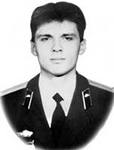 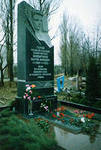 